المملكةالعربيةالسعودية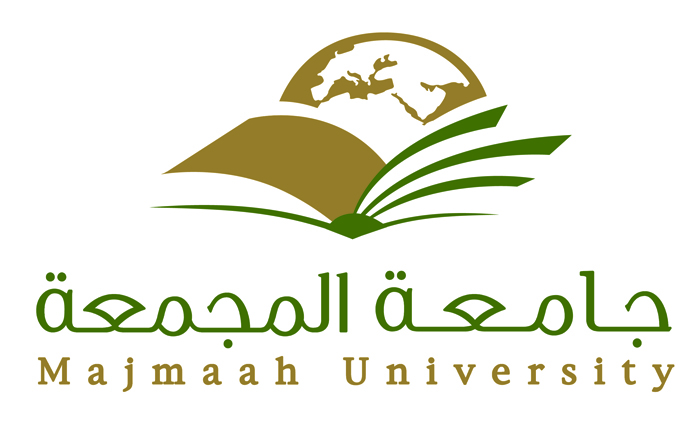 وزارةالتعليمالعاليجامعةالمجمعةعمادةالجودةوتطويرالمهارات	ملخص نموذجتوصيف مقـــــــرر1434/1433 هـنموذج توصيف مقرر دراسيا- التعريف بالمقرر الدراسي ومعلومات عامة عنه :ب- الأهداف:ج- توصيف المقرر الدراسي 1-قائمةالموضوعاتالتييجبتدريسهاد . مصادر التعلم:هـ - التقويمجامعة :		المجمعةالكلية/القسم  : كلية العلوم والدراسات الإنسانية بالغاط/ اسم ورمز المقرر الدراسي: الدراسات الأدبية ( عرب 105 )عدد الساعات المعتمدة: ست ساعات.البرنامج أو البرامج الذي يقدم ضمنه المقرر الدراسي. (في حال وجود مقرر اختياري عام في عدة برامج, بيّن هذا بدلاً من إعداد قائمة بهذه البرامج)بكالوريوس : لغة عربية.اسم عضو هيئة التدريس المسؤول عن المقرر الدراسي:محاضر / حصة الغالب .السنة أو المستوى الأكاديمي الذي يعطى فيه المقرر الدراسي:المستوى الرابع ( لغة إنجليزية)المتطلبات السابقة لهذا المقرر(إن وجدت):----------------------------طرق التدريس :نظريةالتعريف ببعض القضايا اللغوية والأساليب اللغوية.تزويد الطالب بالمهارات اللغوية. تعريف الطالب بطرائق زيادة الثروة اللغوية .قائمة الموضوعاتقائمة الموضوعاتقائمة الموضوعاتقائمة الموضوعاتعدد الأسابيععدد الأسابيعساعات التدريس ساعات التدريس التعريف بالمقرر, بيان أهدافه, والمنهج المتبع, اختبار تحديد المستوىالتعريف بالمقرر, بيان أهدافه, والمنهج المتبع, اختبار تحديد المستوىالتعريف بالمقرر, بيان أهدافه, والمنهج المتبع, اختبار تحديد المستوىالتعريف بالمقرر, بيان أهدافه, والمنهج المتبع, اختبار تحديد المستوىأسبوع واحدأسبوع واحد33أساليب التوكيد – الاختصاص, التحذير والإغراء.أساليب التوكيد – الاختصاص, التحذير والإغراء.أساليب التوكيد – الاختصاص, التحذير والإغراء.أساليب التوكيد – الاختصاص, التحذير والإغراء.أسبوع واحدأسبوع واحد33النداء _الترخيم _ا لاستغاثة _الندبة.النداء _الترخيم _ا لاستغاثة _الندبة.النداء _الترخيم _ا لاستغاثة _الندبة.النداء _الترخيم _ا لاستغاثة _الندبة.أسبوع واحدأسبوع واحد33أساليب النفي _ أدوات النفي في الجملة الاسمية_أدوات النفي في الجملة الفعلية.أساليب النفي _ أدوات النفي في الجملة الاسمية_أدوات النفي في الجملة الفعلية.أساليب النفي _ أدوات النفي في الجملة الاسمية_أدوات النفي في الجملة الفعلية.أساليب النفي _ أدوات النفي في الجملة الاسمية_أدوات النفي في الجملة الفعلية.أسبوع واحدأسبوع واحد33الاختبار الشهري الأول.الاختبار الشهري الأول.الاختبار الشهري الأول.الاختبار الشهري الأول.أسبوع واحدأسبوع واحد33أساليب الاستفهام_ أسلوب التعجب_ أسلوب المدح والذمأساليب الاستفهام_ أسلوب التعجب_ أسلوب المدح والذمأساليب الاستفهام_ أسلوب التعجب_ أسلوب المدح والذمأساليب الاستفهام_ أسلوب التعجب_ أسلوب المدح والذمأسبوع واحدأسبوع واحد33الجامد من الأسماء_ المصدر العام, المصدر الميمي, المصدر الصناعي. اسم المرة, اسم الهيئة.الجامد من الأسماء_ المصدر العام, المصدر الميمي, المصدر الصناعي. اسم المرة, اسم الهيئة.الجامد من الأسماء_ المصدر العام, المصدر الميمي, المصدر الصناعي. اسم المرة, اسم الهيئة.الجامد من الأسماء_ المصدر العام, المصدر الميمي, المصدر الصناعي. اسم المرة, اسم الهيئة.أسبوع واحدأسبوع واحد33ظاهرة الاشتقاق, المشتقات من الأسماء: اسم الفاعل, الصفة المشبهة باسم الفاعلظاهرة الاشتقاق, المشتقات من الأسماء: اسم الفاعل, الصفة المشبهة باسم الفاعلظاهرة الاشتقاق, المشتقات من الأسماء: اسم الفاعل, الصفة المشبهة باسم الفاعلظاهرة الاشتقاق, المشتقات من الأسماء: اسم الفاعل, الصفة المشبهة باسم الفاعلأسبوع واحدأسبوع واحد33صيغ المبالغة, اسما الزمان والمكان, اسم الآلة.صيغ المبالغة, اسما الزمان والمكان, اسم الآلة.صيغ المبالغة, اسما الزمان والمكان, اسم الآلة.صيغ المبالغة, اسما الزمان والمكان, اسم الآلة.أسبوع واحدأسبوع واحد33اسم المفعولاسم المفعولاسم المفعولاسم المفعولأسبوع واحدأسبوع واحد33الاختبار الشهري الثاني.الاختبار الشهري الثاني.الاختبار الشهري الثاني.الاختبار الشهري الثاني.أسبوع واحدأسبوع واحد33بين لغة الكتابة ولغة الحديث, الصحيح والضعيف في اللغة.بين لغة الكتابة ولغة الحديث, الصحيح والضعيف في اللغة.بين لغة الكتابة ولغة الحديث, الصحيح والضعيف في اللغة.بين لغة الكتابة ولغة الحديث, الصحيح والضعيف في اللغة.أسبوع واحدأسبوع واحد33الدخيل, النحت, التطور الدلاليالدخيل, النحت, التطور الدلاليالدخيل, النحت, التطور الدلاليالدخيل, النحت, التطور الدلاليأسبوع واحدأسبوع واحد33الترادف_ الاشتراك اللفظي في اللغة العربية _ا لتضاد في اللغةالترادف_ الاشتراك اللفظي في اللغة العربية _ا لتضاد في اللغةالترادف_ الاشتراك اللفظي في اللغة العربية _ا لتضاد في اللغةالترادف_ الاشتراك اللفظي في اللغة العربية _ا لتضاد في اللغةأسبوع واحدأسبوع واحد332-مكوناتالمقررالدراسي (إجماليعددساعاتالتدريسلكلفصلدراسي):	422-مكوناتالمقررالدراسي (إجماليعددساعاتالتدريسلكلفصلدراسي):	422-مكوناتالمقررالدراسي (إجماليعددساعاتالتدريسلكلفصلدراسي):	422-مكوناتالمقررالدراسي (إجماليعددساعاتالتدريسلكلفصلدراسي):	422-مكوناتالمقررالدراسي (إجماليعددساعاتالتدريسلكلفصلدراسي):	422-مكوناتالمقررالدراسي (إجماليعددساعاتالتدريسلكلفصلدراسي):	422-مكوناتالمقررالدراسي (إجماليعددساعاتالتدريسلكلفصلدراسي):	422-مكوناتالمقررالدراسي (إجماليعددساعاتالتدريسلكلفصلدراسي):	422-مكوناتالمقررالدراسي (إجماليعددساعاتالتدريسلكلفصلدراسي):	42المحاضرة:مادة  الدرس:المختبرعملي/ميداني/      تدريبيعملي/ميداني/      تدريبيأخرى:أخرى:أخرى:أخرى:3-ساعاتدراسةخاصةإضافية/ساعات التعلم المتوقع أن يستوفيها الطالب أسبوعياً. (ينبغي أن يمثل هذا المتوسط لكل فصل دراسي وليس المطلوب لكل أسبوع): 3-ساعاتدراسةخاصةإضافية/ساعات التعلم المتوقع أن يستوفيها الطالب أسبوعياً. (ينبغي أن يمثل هذا المتوسط لكل فصل دراسي وليس المطلوب لكل أسبوع): 3-ساعاتدراسةخاصةإضافية/ساعات التعلم المتوقع أن يستوفيها الطالب أسبوعياً. (ينبغي أن يمثل هذا المتوسط لكل فصل دراسي وليس المطلوب لكل أسبوع): 3-ساعاتدراسةخاصةإضافية/ساعات التعلم المتوقع أن يستوفيها الطالب أسبوعياً. (ينبغي أن يمثل هذا المتوسط لكل فصل دراسي وليس المطلوب لكل أسبوع): 3-ساعاتدراسةخاصةإضافية/ساعات التعلم المتوقع أن يستوفيها الطالب أسبوعياً. (ينبغي أن يمثل هذا المتوسط لكل فصل دراسي وليس المطلوب لكل أسبوع): 3-ساعاتدراسةخاصةإضافية/ساعات التعلم المتوقع أن يستوفيها الطالب أسبوعياً. (ينبغي أن يمثل هذا المتوسط لكل فصل دراسي وليس المطلوب لكل أسبوع): 3-ساعاتدراسةخاصةإضافية/ساعات التعلم المتوقع أن يستوفيها الطالب أسبوعياً. (ينبغي أن يمثل هذا المتوسط لكل فصل دراسي وليس المطلوب لكل أسبوع): 1-الكتب المقررة المطلوبة:ظواهر وأساليب وتراكيب لغوية مبرمجة قواعد وتطبيقات.تأليف الدكتور/ محمد بن محمود فجال2-المراجع الرئيسة:3-الكتب و المراجع التي يوصى بها (المجلات العلمية، التقارير،...الخ) (أرفق قائمة بها) 4-المراجع الإلكترونية، مواقع الإنترنت...الخ:5-مواد تعليمية أخرى مثل البرامج المعتمدة على الحاسب الآلي/الأسطوانات المدمجة، والمعايير طرق التقويم المستخدمةالأسئلة والاختبارات.درجة الأعمال الفصليةدرجة التقويم النهائي5050